USP ESALQ GTAN AVALIAÇÃO 2021Leia com atenção os enunciados e responda a partir da leitura dos textos e discussões em salas de aula, escrevendo com suas palavras.Considerando que o chamado “Turismo Sustentável é uma maneira de viajar e descobrir um destino, onde se respeita a cultura, meio ambiente e pessoas, preservando tradições locais e recursos naturais e dando protagonismo às comunidades residentes”, discorra sobre as dimensões da sustentabilidade em um núcleo receptivo de turismo.  O conceito de Turismo Responsável foi estabelecido em 2002 e o Turismo Sustentável foi definido em 1992. Discorra sobre o assunto,  estabelecendo um paralelo entre os dois temas. Observe a ilustração a seguir e relacione cada uma das imagens que são apresentadas com o turismo.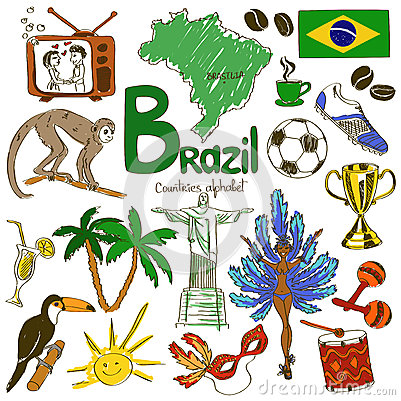 Ponderando-se que “Políticas públicas de turismo configuram-se como um conjunto de  diretrizes e estratégias estabelecidas com o objetivo de alcançar o desenvolvimento da atividade turística em um território e que não é apenas do Estado a responsabilidade pelo direcionamento das mesmas,” explique qual é a importância do setor empresarial e da sociedade civil para a definição dos rumos  do turismo no Brasil. “Entende-se que o turismo tem um importante papel no campo econômico, cultural e na troca social.” Cite e explique os  impactos positivos e negativos que o turismo pode causar nas comunidades onde ocorre.Discorra sobre os principais objetivos do planejamento do poder público para o Turismo.Das etapas do planejamento apresentadas no texto 5 “Planejamento e organização do turismo”,  qual é a mais importante? Justifique sua resposta.Escolha dois segmentos turísticos e fale sobre suas práticas e características gerais, citando exemplos de locais onde ocorrem. 